　　支援者情報交換会（日本臨床発達心理士会埼玉支部）テーマ　　　今どきの赤ちゃんグッズ話題提供：中島結女（ふじみ野市発達支援センター）星野安紀子（ふじみ野市発達支援センター）参加費無料（ポイント付与なし）非会員の方も参加できます2023年 ５月26日（金）20時～ZOOMにて申し込み先 ：埼玉支部事務局　　sai.jacdp@gmail.com 　件名を「埼玉支部情報交換会参加申込」とし、以下の4項目をメール本文にご記入ください。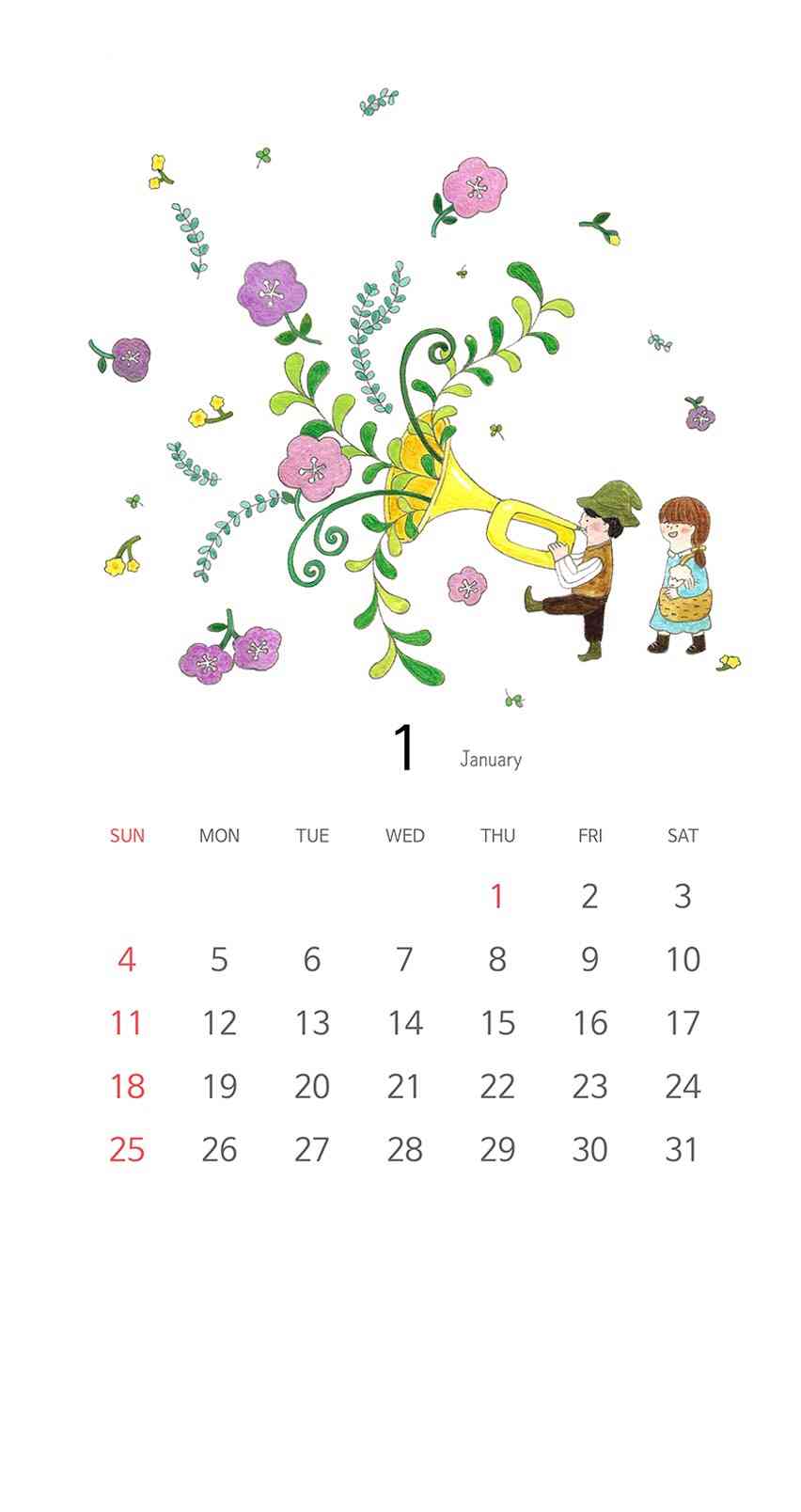 氏名会員番号（非会員は無記入）支部名　所属　　　　非会員は紹介者（会員）名をご記入ください